Histoire CM1 - Seigneurs et paysans 1La seigneurieVoici quatre dessins de reconstitution, montrant des seigneuries du moyen âge.Histoire CM1 - Seigneurs et paysans 1Sur cette feuille, remplis le tableau avec des éléments que tu trouves dans les différents dessins de la fiche de documents.Histoire CM1 - Seigneurs et paysans 1Sur cette feuille, remplis le tableau avec des éléments que tu trouves dans les différents dessins de la fiche de documents.Histoire CM1 - Seigneurs et paysans 1 CorrigéSur cette feuille, remplis le tableau avec des éléments que tu trouves dans les différents dessins de la fiche de documents.Histoire CM1 - Seigneurs et paysans 1Titre : ……………………………………………………………………….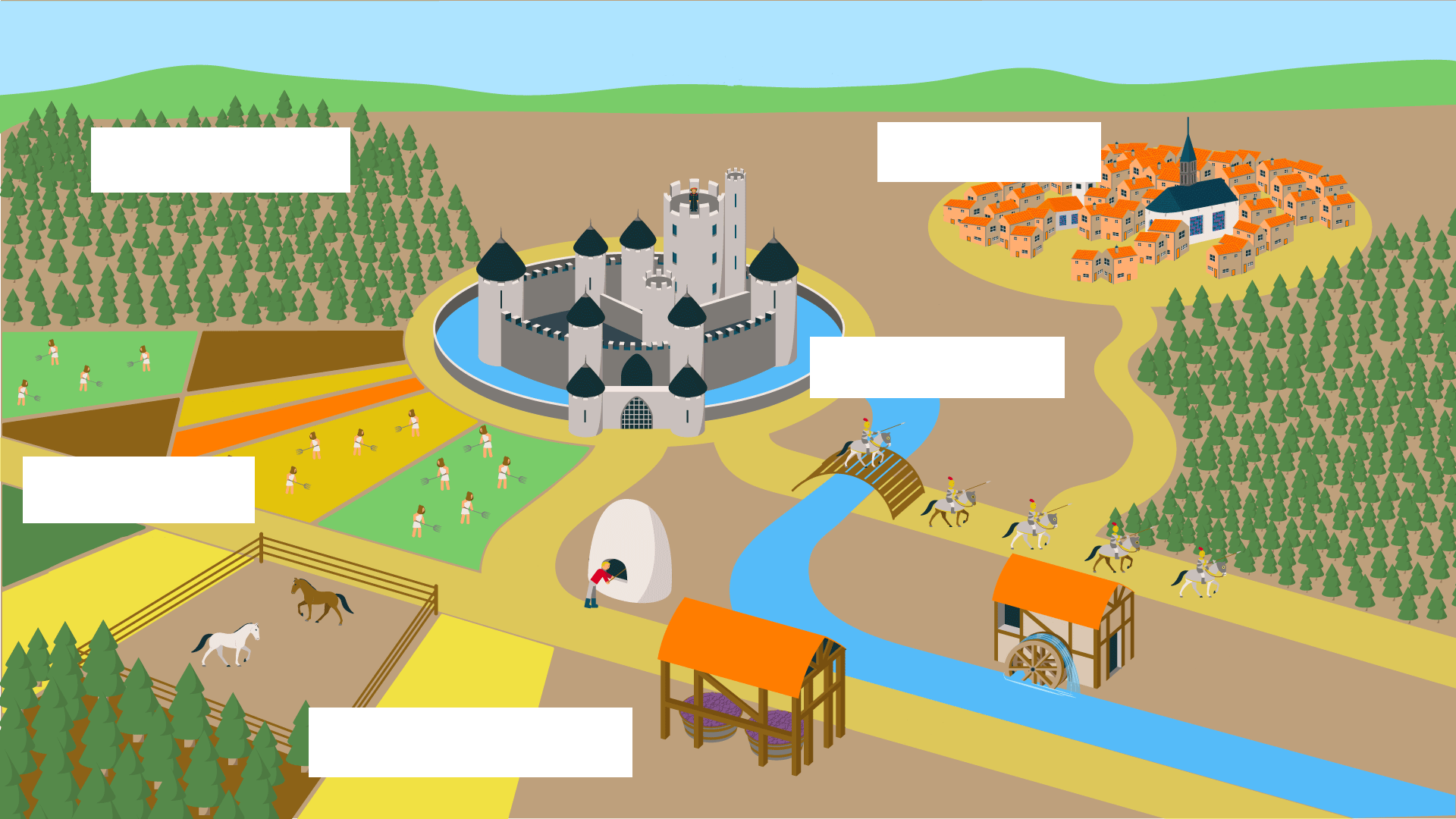 Histoire CM1 - Seigneurs et paysans 1Titre : ……………………………………………………………………….Histoire CM1 - Seigneurs et paysans 1 CorrigéTitre : Une seigneurie au moyen âgeHistoire CM1 - Seigneurs et paysans 2Les seigneursAu moyen âge, le pouvoir appartient aux seigneurs.Le seigneur s’occupe de sa seigneurie : - il protège les paysans grâce à ses hommes d’armes et à son château ;- il rend la justice dans son fief (son territoire) ;- il collecte des redevances (impôts en argent ou en nature) auprès des paysans.Il partage son temps entre la guerre, les exercices militaires, les tournois et la chasse.Il vit dans un château ou une grande maison, où il loge et nourrit un grand nombre de personnes.De temps en temps, il organise de grandes réceptions.Histoire CM1 - Seigneurs et paysans 2Sur la feuille de classeur, réponds aux questions suivantes.a) Quelles sont les trois choses que fait le seigneur pour s’occuper de sa seigneurie ?b) Dans le document 1, qui sont les personnes en bas à gauche ?c) Relève la phrase de la fiche qui correspond à ce qu’on voit dans le document 1.d) Relève la phrase de la fiche qui correspond à ce qu’on voit dans le document 2.e) Relève la phrase de la fiche qui correspond à ce qu’on voit dans le document 3.f) Relève la phrase de la fiche qui correspond à ce qu’on voit dans le document 4.Histoire CM1 - Seigneurs et paysans 2Sur la feuille de classeur, réponds aux questions suivantes.a) Quelles sont les trois choses que fait le seigneur pour s’occuper de sa seigneurie ?b) Dans le document 1, qui sont les personnes en bas à gauche ?c) Relève la phrase de la fiche qui correspond à ce qu’on voit dans le document 1.d) Relève la phrase de la fiche qui correspond à ce qu’on voit dans le document 2.e) Relève la phrase de la fiche qui correspond à ce qu’on voit dans le document 3.f) Relève la phrase de la fiche qui correspond à ce qu’on voit dans le document 4.Histoire CM1 - Seigneurs et paysans 2Sur la feuille de classeur, réponds aux questions suivantes.a) Quelles sont les trois choses que fait le seigneur pour s’occuper de sa seigneurie ?b) Dans le document 1, qui sont les personnes en bas à gauche ?c) Relève la phrase de la fiche qui correspond à ce qu’on voit dans le document 1.d) Relève la phrase de la fiche qui correspond à ce qu’on voit dans le document 2.e) Relève la phrase de la fiche qui correspond à ce qu’on voit dans le document 3.f) Relève la phrase de la fiche qui correspond à ce qu’on voit dans le document 4.Histoire CM1 - Seigneurs et paysans 2Sur la feuille de classeur, réponds aux questions suivantes.a) Quelles sont les trois choses que fait le seigneur pour s’occuper de sa seigneurie ?b) Dans le document 1, qui sont les personnes en bas à gauche ?c) Relève la phrase de la fiche qui correspond à ce qu’on voit dans le document 1.d) Relève la phrase de la fiche qui correspond à ce qu’on voit dans le document 2.e) Relève la phrase de la fiche qui correspond à ce qu’on voit dans le document 3.f) Relève la phrase de la fiche qui correspond à ce qu’on voit dans le document 4.Histoire CM1 - Seigneurs et paysans 2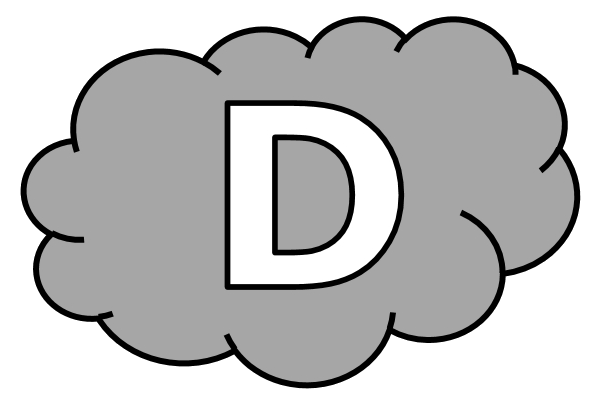 Réponds aux questions suivantes.a) Quelles sont les trois choses que fait le seigneur pour s’occuper de sa seigneurie ?  Pour s’occuper de sa seigneurie, le seigneur : - ………………………………………………………………………………………………………………………… ;- ………………………………………………………………………………………………………………………… ;- ………………………………………………………………………………………………………………………… .b) Dans le document 1, qui sont les personnes en bas à gauche ? Dans le document 1, les personnes en bas à gauche sont ……………………………………………………………………………………………………………………………………………………………c) Relève la phrase de la fiche qui correspond à ce qu’on voit dans le document 1. « …………………………………………………………………………………………………………………………………………………………………………………………………………………………………………………… » d) Relève la phrase de la fiche qui correspond à ce qu’on voit dans le document 2. « …………………………………………………………………………………………………………………………………………………………………………………………………………………………………………………… »e) Relève la phrase de la fiche qui correspond à ce qu’on voit dans le document 3. « …………………………………………………………………………………………………………………………………………………………………………………………………………………………………………………… »f) Relève la phrase de la fiche qui correspond à ce qu’on voit dans le document 4. « …………………………………………………………………………………………………………………………………………………………………………………………………………………………………………………… »Histoire CM1 - Seigneurs et paysans 2 CorrigéSur la feuille de classeur, réponds aux questions suivantes.a) Quelles sont les trois choses que fait le seigneur pour s’occuper de sa seigneurie ? Pour s’occuper de sa seigneurie, le seigneur protège les paysans, rend la justice et collecte des redevances.b) Dans le document 1, qui sont les personnes en bas à gauche ? Dans le document 1, les personnes en bas à gauche sont des serviteurs.c) Relève la phrase de la fiche qui correspond à ce qu’on voit dans le document 1. « De temps en temps, il organise de grandes réceptions. »d) Relève la phrase de la fiche qui correspond à ce qu’on voit dans le document 2. « Il partage son temps entre la guerre, les exercices militaires, les tournois et la chasse. »e) Relève la phrase de la fiche qui correspond à ce qu’on voit dans le document 3. « Il collecte des redevances (impôts en argent ou en nature) auprès des paysans. »f) Relève la phrase de la fiche qui correspond à ce qu’on voit dans le document 4. « Il rend la justice dans son fief (son territoire). »Histoire CM1 - Seigneurs et paysans 3Sur cette feuille, après avoir regardé la vidéo, relie chaque mot à sa définition.a) Les paysansb) Les techniquesHistoire CM1 - Seigneurs et paysans 3 CorrigéSur cette feuille, après avoir regardé la vidéo, relie chaque mot à sa définition.a) Les paysansb) Les techniquesCM1Seigneurs et paysansSeigneurs et paysans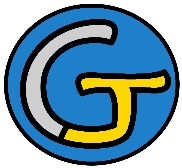 Découverte du mondeHistoireSeigneurs et paysansSeigneurs et paysansCompétences :- Situer chronologiquement des grandes périodes historiques.- Ordonner des faits les uns par rapport aux autres et les situer dans une époque ou une période donnée.- Manipuler et réinvestir le repère historique dans différents contextes.- Utiliser des documents donnant à voir une représentation du temps (dont les frises chronologiques), à différentes échelles, et le lexique relatif au découpage du temps et suscitant la mise en perspectivedes faits.- Mémoriser les repères historiques liés au programme et savoir les mobiliser dans différents contextes.Compétences :- Situer chronologiquement des grandes périodes historiques.- Ordonner des faits les uns par rapport aux autres et les situer dans une époque ou une période donnée.- Manipuler et réinvestir le repère historique dans différents contextes.- Utiliser des documents donnant à voir une représentation du temps (dont les frises chronologiques), à différentes échelles, et le lexique relatif au découpage du temps et suscitant la mise en perspectivedes faits.- Mémoriser les repères historiques liés au programme et savoir les mobiliser dans différents contextes.Compétences :- Situer chronologiquement des grandes périodes historiques.- Ordonner des faits les uns par rapport aux autres et les situer dans une époque ou une période donnée.- Manipuler et réinvestir le repère historique dans différents contextes.- Utiliser des documents donnant à voir une représentation du temps (dont les frises chronologiques), à différentes échelles, et le lexique relatif au découpage du temps et suscitant la mise en perspectivedes faits.- Mémoriser les repères historiques liés au programme et savoir les mobiliser dans différents contextes.Compétences :- Situer chronologiquement des grandes périodes historiques.- Ordonner des faits les uns par rapport aux autres et les situer dans une époque ou une période donnée.- Manipuler et réinvestir le repère historique dans différents contextes.- Utiliser des documents donnant à voir une représentation du temps (dont les frises chronologiques), à différentes échelles, et le lexique relatif au découpage du temps et suscitant la mise en perspectivedes faits.- Mémoriser les repères historiques liés au programme et savoir les mobiliser dans différents contextes.Objectifs notionnels : Savoir comment vivaient les seigneurs au moyen âge. Savoir comment vivaient les paysans au moyen âge. Connaitre le vocabulaire lié à la vie au moyen âge.Objectifs notionnels : Savoir comment vivaient les seigneurs au moyen âge. Savoir comment vivaient les paysans au moyen âge. Connaitre le vocabulaire lié à la vie au moyen âge.Objectifs méthodologiques :  Trouver des informations dans une fiche documentaire.Objectifs méthodologiques :  Trouver des informations dans une fiche documentaire.Leçon(s) correspondante(s) :HIST 10 Seigneurs et paysansLeçon(s) correspondante(s) :HIST 10 Seigneurs et paysansLeçon(s) correspondante(s) :HIST 10 Seigneurs et paysansLeçon(s) correspondante(s) :HIST 10 Seigneurs et paysansSéquenceSéquenceSéquenceSéquenceSéance 1 La seigneurieObjectifs Séance 2 Les seigneursObjectifs Séance 3 Les paysansObjectifs Séance 1 La seigneurieObjectifs Séance 2 Les seigneursObjectifs Séance 3 Les paysansObjectifs Séance 1 La seigneurieObjectifs Séance 2 Les seigneursObjectifs Séance 3 Les paysansObjectifs Séance 1 La seigneurieObjectifs Séance 2 Les seigneursObjectifs Séance 3 Les paysansObjectifs Seigneurs et paysansSeigneurs et paysansSeigneurs et paysansSeigneurs et paysansSéance 1La seigneurieLa seigneurieLa seigneurieObjectifs	 Savoir comment vivaient les seigneurs au moyen âge.		 Connaitre le vocabulaire lié à la vie au moyen âge.Objectifs	 Savoir comment vivaient les seigneurs au moyen âge.		 Connaitre le vocabulaire lié à la vie au moyen âge.Objectifs	 Savoir comment vivaient les seigneurs au moyen âge.		 Connaitre le vocabulaire lié à la vie au moyen âge.Objectifs	 Savoir comment vivaient les seigneurs au moyen âge.		 Connaitre le vocabulaire lié à la vie au moyen âge.Matériel : - Ordinateur et vidéoprojecteur.- Fichier numérique : La seigneurie - Diaporama.- Une fiche documentaire pour deux.- Une fiche d’activité par élève.- Un dessin à compléter par élève.Matériel : - Ordinateur et vidéoprojecteur.- Fichier numérique : La seigneurie - Diaporama.- Une fiche documentaire pour deux.- Une fiche d’activité par élève.- Un dessin à compléter par élève.Aide aux élèves en difficulté :- Aide de l’enseignant.Aide aux élèves en difficulté :- Aide de l’enseignant.Déroulement 							44 minDéroulement 							44 minDéroulement 							44 minTemps- Présentation de la période. Diapositive 2. L’enseignant présente la période qui va être étudiée, et fait le lien avec la frise de la classe.2- Contextualisation de la nouvelle leçon. Diapositives 3 à 5. En s’appuyant sur le diaporama, l’enseignant procède à une contextualisation historique de la nouvelle leçon.5- Activité sur les éléments de la seigneurie. Diapositive 6. L’enseignant explique le déroulement de l’activité. L’enseignant distribue le matériel : une fiche documentaire pour deux, une fiche d’activité par élève. Les élèves réalisent l’activité.10- Correction collective. Diapositives 7 et 8. L’activité est corrigée collectivement.5- Explications. Diapositives 9 à 11. L’enseignant donne des explications à propos des différents éléments de la seigneurie.5- Remplissage d’un dessin. Diapositives 12 à 18. L’enseignant distribue un dessin à compléter à chaque élève. Les élèves remplissent le document, en suivant les instructions du diaporama.5- Conclusion de la séance. Diapositives 19 et 20. L’enseignant revient sur les notions essentielles abordées lors de cette première séance, en interrogeant les élèves.5- Retour sur la période. Diapositive 21. L’enseignant projette l’image de la frise, et demande aux élèves de retrouver ce qui a été évoqué.2- Copie de la leçon. Les élèves copient le début de la leçon.10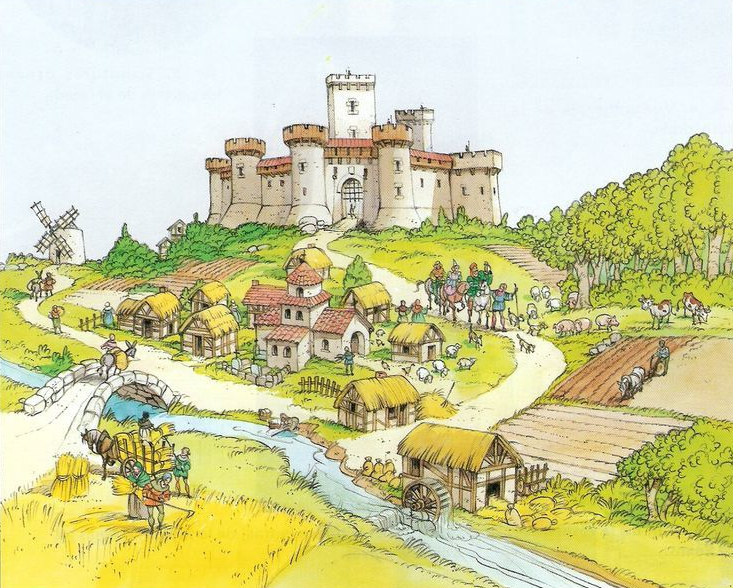 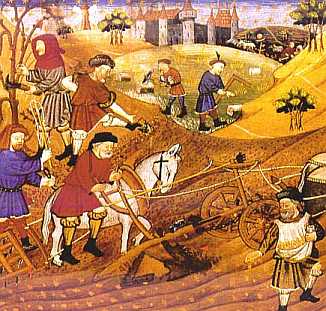 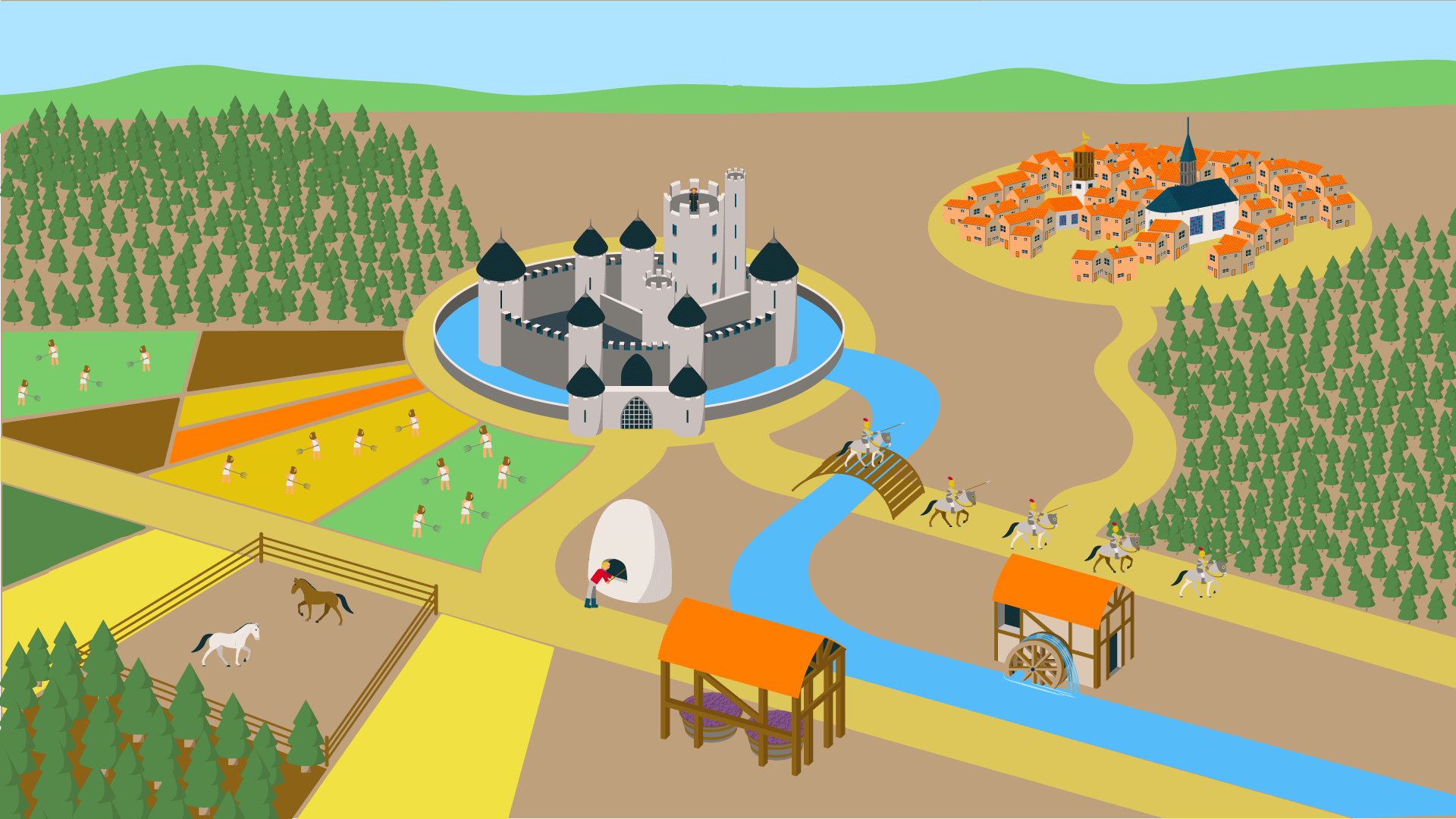 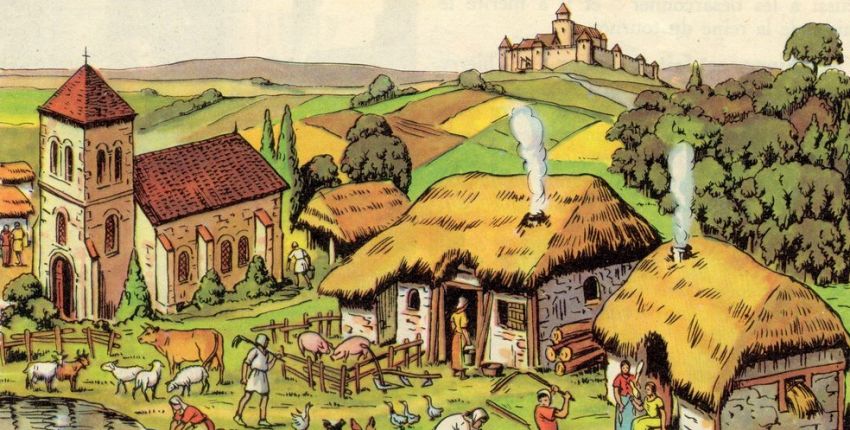 BâtimentsPersonnagesActivitésAutreBâtimentsPersonnagesActivitésAutreBâtimentsDes petites maisons dans un village.Un château.Une église.Un moulin.Un four.PersonnagesDes paysans qui travaillent.Des chevaliers.Des seigneurs.ActivitésAgriculture.Élevage.Boulangerie.AutreForêt.Seigneurs et paysansSeigneurs et paysansSeigneurs et paysansSeigneurs et paysansSéance 2Les seigneursLes seigneursLes seigneursObjectifs	 Savoir comment vivaient les seigneurs au moyen âge.		 Connaitre le vocabulaire lié à la vie au moyen âge.Objectifs	 Savoir comment vivaient les seigneurs au moyen âge.		 Connaitre le vocabulaire lié à la vie au moyen âge.Objectifs	 Savoir comment vivaient les seigneurs au moyen âge.		 Connaitre le vocabulaire lié à la vie au moyen âge.Objectifs	 Savoir comment vivaient les seigneurs au moyen âge.		 Connaitre le vocabulaire lié à la vie au moyen âge.Matériel : - Ordinateur et vidéoprojecteur.- Fichier numérique : Les seigneurs - Diaporama.- Une fiche documentaire par élève.- Une fiche de questions par élève.Matériel : - Ordinateur et vidéoprojecteur.- Fichier numérique : Les seigneurs - Diaporama.- Une fiche documentaire par élève.- Une fiche de questions par élève.Aide aux élèves en difficulté :- Aide de l’enseignant.Aide aux élèves en difficulté :- Aide de l’enseignant.Déroulement 							46 minDéroulement 							46 minDéroulement 							46 minTemps- Rappel de la période. Diapositive 2. L’enseignant rappelle la période qui est étudiée, et fait le lien avec la frise de la classe.2- Rappel de la séance précédente. Diapositive 3. L’enseignant interroge les élèves sur ce qui a été vu et appris lors de la séance précédente.2- Activité sur les seigneurs. Diapositives 4 à 7. Le maître contextualise le point abordé lors de cette séance. L’activité est explicitée. L’enseignant distribue le matériel à chaque élève : une fiche documentaire, et une feuille de questions. Les élèves réalisent l’activité.20- Correction collective. Diapositives 8 à 10. L’activité est corrigée collectivement.5- Conclusion de la séance. Diapositives 11 et 12. L’enseignant revient sur les notions essentielles abordées lors de cette séance, en interrogeant les élèves.5- Retour sur la période. Diapositive 13. L’enseignant projette l’image de la frise, et demande aux élèves de retrouver ce qui a été évoqué.2- Copie de la leçon. Les élèves copient la leçon.10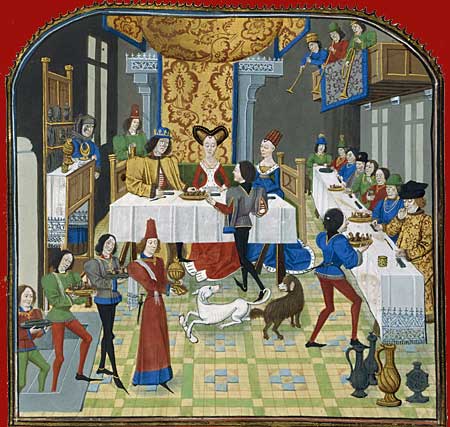 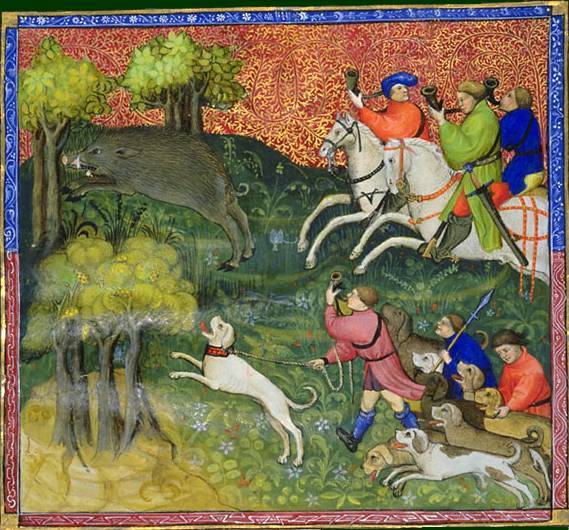 Doc 1 - Un repas de noce au château :Olivier de Castille donne sa fille en mariage à Artus (fin du XVème siècle).Doc 2 - Scène de chasse.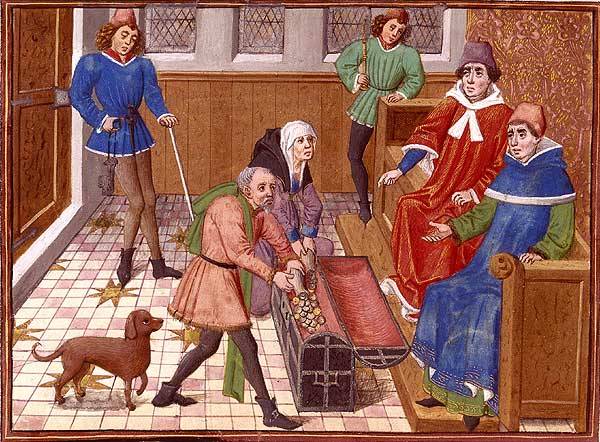 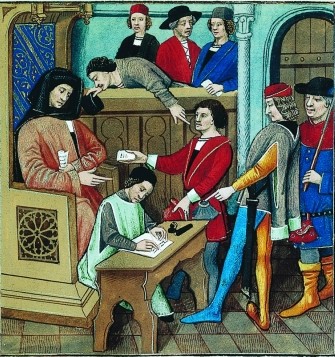 Doc 3 - Des habitants de la seigneurie viennent payer leurs impôts (din du XVème siècle).Doc 4 - Seigneur rendant la justice sur ses terres.Seigneurs et paysansSeigneurs et paysansSeigneurs et paysansSeigneurs et paysansSéance 3Les paysansLes paysansLes paysansObjectifs	 Savoir comment vivaient les paysans au moyen âge.		 Connaitre le vocabulaire lié à la vie au moyen âge.Objectifs	 Savoir comment vivaient les paysans au moyen âge.		 Connaitre le vocabulaire lié à la vie au moyen âge.Objectifs	 Savoir comment vivaient les paysans au moyen âge.		 Connaitre le vocabulaire lié à la vie au moyen âge.Objectifs	 Savoir comment vivaient les paysans au moyen âge.		 Connaitre le vocabulaire lié à la vie au moyen âge.Matériel : - Ordinateur et vidéoprojecteur.- Fichier numérique : Les paysans - Diaporama.- Une fiche d’activité par élève.Matériel : - Ordinateur et vidéoprojecteur.- Fichier numérique : Les paysans - Diaporama.- Une fiche d’activité par élève.Aide aux élèves en difficulté :- Aide de l’enseignant.Aide aux élèves en difficulté :- Aide de l’enseignant.Déroulement 							41 minDéroulement 							41 minDéroulement 							41 minTemps- Rappel de la période. Diapositive 2. L’enseignant rappelle la période qui est étudiée, et fait le lien avec la frise de la classe.2- Rappel de la séance précédente. Diapositive 3. L’enseignant interroge les élèves sur ce qui a été vu et appris lors de la séance précédente.2- Activité sur les paysans. Diapositives 4 et 7. L’activité est explicitée. L’enseignant distribue une feuille d’activité à chaque élève. L’enseignant diffuse la vidéo : les élèves réalisent l’activité.15- Correction collective. Diapositives 8 à 9. L’activité est corrigée collectivement.5- Conclusion de la séance. Diapositives 10 et 11. L’enseignant revient sur les notions essentielles abordées lors de cette séance, en interrogeant les élèves.5- Retour sur la période. Diapositive 12. L’enseignant projette l’image de la frise, et demande aux élèves de retrouver ce qui a été évoqué.2- Copie de la leçon. Les élèves copient la leçon.10RéserveImpôt en argent payé au seigneur par un paysan libre.SerfsLots de terre loués à des paysans libres.TenuresPaysans qui louent des terres et y travaillent librement.VilainsPartie du domaine que le seigneur garde pour son usage personnel.Cens Paysans qui travaillent dans la réserve du seigneur.DéfrichementOutil qui permet au cheval de mieux tirer.Collier d’épauleOutil puissant qui permet de retourner la terre.HerseFait de transformer des terres en champs pour l’agriculture.Charrue à versoirOutil qui permet de mieux aplanir la terre.RéserveImpôt en argent payé au seigneur par un paysan libre.SerfsLots de terre loués à des paysans libres.TenuresPaysans qui louent des terres et y travaillent librement.VilainsPartie du domaine que le seigneur garde pour son usage personnel.Cens Paysans qui travaillent dans la réserve du seigneur.DéfrichementOutil qui permet au cheval de mieux tirer.Collier d’épauleOutil puissant qui permet de retourner la terre.HerseFait de transformer des terres en champs pour l’agriculture.Charrue à versoirOutil qui permet de mieux aplanir la terre.